プロジェクトサマリーレポート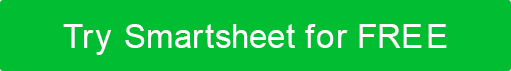 エグゼクティブサマリープロジェクトスケジュールのステータス主要なプロジェクトマイルストーン運営委員会のエスカレーション前回のレポート以降の進捗状況完了するキープロジェクト追加情報プロジェクト名レポート日付プロジェクトマネージャープロジェクトマネージャープロジェクトマネージャープロジェクト NO.プロジェクト NO.位相発売日発売日発売日発売日ターゲット実際のプロジェクトの概要プロジェクト ドキュメント リポジトリ主要プロジェクト地位目標日実際の日付コメントマイルストーン地位目標日実際の日付コメントターゲット完了日で承認 名前とタイトル署名によって承認 日付免責事項Web サイト上で Smartsheet から提供される記事、テンプレート、または情報は参照用です。情報を最新かつ正確に保つよう努めていますが、当サイトまたはウェブサイトに含まれる情報、記事、テンプレート、関連するグラフィックスに関する完全性、正確性、信頼性、適合性、または可用性について、明示または黙示的ないかなる表明も保証も行いません。したがって、そのような情報に対する信頼は、お客様の責任で厳重に行われます。